Belépési nyilatkozattermészetes személy részéreAlulírott,Név:	Születési hely, idő:Anyja neve:	Lakcím:	Telefonszám:	E-mail cím:	Jelen belépési nyilatkozat benyújtásával kérem a Göd-ÉRT Környezetvédelmi és Városvédő Egyesület (Székhely: 2132 Göd, Margit u. 16., Nyilvántartási szám: 13-02-0007792), továbbiakban Egyesület, közgyűlését, hogy az egyesület rendes tagjává fogadni szíveskedjen.Kijelentem, hogy az Egyesület alapszabályát ismerem, annak céljaival egyetértek, azok megvalósításában részt kívánok venni, a tagsági jogokat tudomásul veszem, valamint a tagsági kötelezettségeket magamra nézve kötelezőnek elfogadom. 
Hozzájárulok, hogy a fent megadott adataim az Egyesület tagnyilvántartásában szerepeljenek, és az Egyesület azok bármelyikén kapcsolatot tartson velem. 
A fent megadott e-mail cím kizárólagos használója vagyok, az arról érkező elektronikus levelek tartalmáért minden felelősséget vállalok, és hozzájárulok, hogy az Egyesület elsősorban ezen a címen tartson velem kapcsolatot, küldjön tájékoztatást munkájáról és az egyesületi eseményekről. Kelt:                                                                                                                    ..……………………………….belépni kívánó tag aláírása	Előttünk, mint tanúk előtt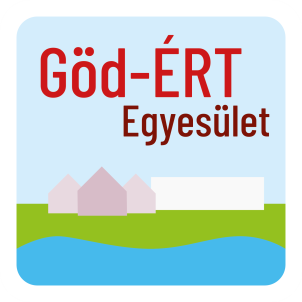 Göd-ÉRT Környezetvédelmi és Városvédő EgyesületSzékhely: 2132 Göd, Margit u. 16.Nyilvántartási szám: 13-02-0007792
Adószám: 19249148-1-13 Statisztikai számjel: 19249148-9499-529-13
Honlap: www.godert.huE-mail: godert@godert.huNévLakcímSz.ig.sz.Aláírás